  26 марта 2021 года26 марта 2021 года состоялось заседание Коллегии Территориального органа Федеральной службы государственной статистики по Республике Саха (Якутия) (Саха(Якутия)стата). Мероприятие в связи с пандемией коронавируса проходило в заочном формате. В соответствии с повесткой на заседании было рассмотрено 4 вопроса.С докладом «О подготовке к Всероссийской переписи населения 2020 года» выступила заместитель начальника отдела статистики уровня жизни, обследований домашних хозяйств, населения и здравоохранения М.А. Беляшова. В частности, докладчик подробно остановилась на готовности к проведению переписи в апреле т.г. в труднодоступных и отдаленных территориях 15 районов республики.В докладе «Об организации и развитии системы обучения в Саха(Якутия)стате» заместитель руководителя И.И. Батожергалова остановилась на вопросе повышения квалификации госслужащих по линии Росстата и проведении производственно-экономической учебы в Саха(Якутия)стате.В докладе начальника административного отдела О.В. Жуковской                    «О мерах, направленных на противодействие коррупции в Саха(Якутия)стате» был приведен подробный анализ исполнения всех пунктов «Плана Территориального органа Федеральной службы государственной статистики по Республике Саха (Якутия) по противодействию коррупции на 2018-2020 гг.» Также участники заседания коллегии приняли к сведению выступление заместителя  начальника административного отдела П.П. Мекумяновой «Контроль исполнения решений, принятых на заседаниях Коллегий Саха(Якутия)стата, на совещаниях у руководителя в 2020 году». По всем рассмотренным вопросам были приняты соответствующие решения.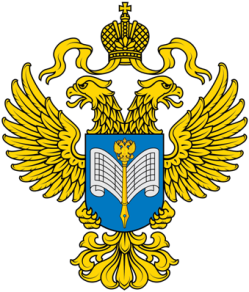 О проведении заседания Коллегии Территориального органаФедеральной службы государственной статистики по Республике Саха (Якутия)